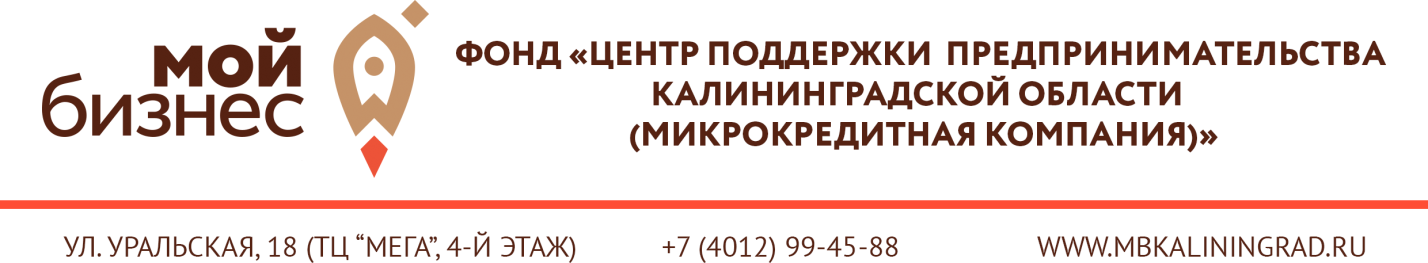 (ИНН 3906905075 КПП 390601001 ОГРН 1133900002169)Заявкана участие в выставочно-ярмарочном мероприятии на территории Российской Федерации субъекта малого и среднего предпринимательства в фонд «Центр поддержки предпринимательства Калининградской области (микрокредитная компания)» (далее – Фонд)от (полное наименование субъекта малого или среднего предпринимательства (далее – субъект МСП))Сведения о субъекте МСП:Прошу организовать участие в выставочно-ярмарочном мероприятии на территории Российской Федерации: Настоящим заявлением подтверждаю, что не отношусь к субъектам малого и среднего предпринимательства, указанным в ч. 3, ст. 14, N 209-ФЗ от 24.07.2007г «О развитии малого и среднего предпринимательства в Российской Федерации» ( не являюсь кредитной организацией, страховой организацией (за исключением потребительских кооперативов), инвестиционным фондом, негосударственным пенсионным фондом, профессиональным участником рынка ценных бумаг, ломбардом, участником соглашения о разделе продукции, не осуществляет предпринимательскую деятельность в сфере игорного бизнеса, не является нерезидентом Российской Федерации, за исключением случаев, предусмотренных международными договорами Российской Федерации)Заявка заполняется в печатном виде и подписывается на каждом листе исключительно руководителем субъекта МСП или лицом его замещающим, или по доверенности.Данная заявка может быть одобрена полностью или частично, или не одобрена.Подавая данную заявку, субъект МСП соглашается со всеми условиями и обязательствами, изложенными в ней.К заявке в обязательном порядке прилагаются документы:1) документ, подтверждающий полномочия лица, подписавшего заявку2) актуальная выписка из Единого реестра субъектов малого и среднего предпринимательства (допускается представление сведений, полученных с официального сайта ФНС России https://rmsp.nalog.ru )Юридический адрес:Фактический адрес:ОГРН:ИНН:ФИО руководителя:ОКВЭД с расшифровкой фактического вида деятельности:Адрес сайта:E-mail:Телефон:Контактное лицо:Телефон контактного лица:Количество вновь созданных рабочих мест (включая вновь зарегистрированных предпринимателей) субъектами малого и среднего предпринимательства, получившими государственную поддержку, единицПрирост среднесписочной численности работников (без внешних совместителей), занятых у субъектов малого и среднего предпринимательства, получивших государственную поддержку, процентовУвеличение оборота субъектов малого и среднего предпринимательства, получивших государственную поддержку, в постоянных ценах по отношению к показателю 2014 года, процентовДоля обрабатывающей промышленности в обороте СМСП, процентов№ п./п.Название мероприятияМесто проведенияДата проведения (период проведения)Потребность Потребность Потребность Потребность В соответствии со ст. ст. 6, 9 Федерального закона от 27 июля 2006 года № 152-ФЗ «О персональных данных» даю свое письменное согласие на обработку моих персональных данных (в том числе сбор, систематизацию, накопление, хранение, уточнение (обновление, изменение использования, распространение), передачу, обезличивание, блокирование, уничтожение персональных данных).Заполняется сотрудником Центра поддержки субъектов малого и среднего предпринимательстваЗаявка принята «__» __________ 20___г. Вх. №_________________________ / ________________________________________________________